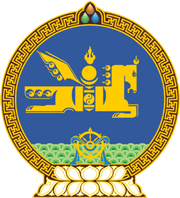 МОНГОЛ УЛСЫН ХУУЛЬ2024 оны 01 сарын 12 өдөр                                                                  Төрийн ордон, Улаанбаатар хот      НЯГТЛАН БОДОХ БҮРТГЭЛИЙН ТУХАЙ     ХУУЛЬД НЭМЭЛТ оРУУЛАХ ТУХАЙ	1 дүгээр зүйл.Нягтлан бодох бүртгэлийн тухай хуулийн 3 дугаар зүйлд доор дурдсан агуулгатай 3.1.16 дахь заалт нэмсүгэй:		“3.1.16.“гарын үсэг” гэж Архив, албан хэрэг хөтлөлтийн тухай хуулийн 4.1.14-т заасныг.”2 дугаар зүйл.Нягтлан бодох бүртгэлийн тухай хуулийн 8 дугаар зүйлийн 8.4 дэх хэсгийн “үнэн зөвийг хариуцна.” гэсний дараа “Санхүүгийн тайланг цахим хэлбэрээр гаргах тохиолдолд цахим гарын үсэг хэрэглэж баталгаажуулна.” гэж нэмсүгэй.МОНГОЛ УЛСЫН 	ИХ ХУРЛЫН ДАРГА 				Г.ЗАНДАНШАТАР 